СПЕЦИАЛЬНОЕ ПРЕДЛОЖЕНИЕ отеля PALMIRA Business Club ДЛЯ ГОСТЕЙ ФОРУМА «ТЕРРИТОРИЯ БИЗНЕСА – ТЕРРИТОРИЯ ЖИЗНИ»Тарифы NETTO указаны c учётом группового запроса (скидки учтены), в рублях за номер в сутки и включают завтрак «шведский стол», НДС 18%. С указанных Тарифов комиссия не предоставляется.  С описанием номеров можете ознакомиться на нашем сайте www.palmira-bc.ru Все номера в отеле для некурящих!Парковка, чайная станция в номере (чай/кофе), питьевая вода, комплимент при заезде на стойке Reception, трансфер от метро «Нагатинская», пользование тренажёрным залом и SPA-зоной, свежая пресса, а также качественный WiFi-интернет на всей территории отеля – бесплатно для проживающих гостей.ИНСТРУКЦИЯ ПО ИСПОЛЬЗОВАНИЮ ПРОМОКОДА BSA18 ДЛЯ БРОНИРОВАНИЯ ПО ВЫШЕУКАЗАННЫМ ТАРИФАМ1. Зайдите на сайт www.palmira-bc.ru, в окне «Бронирование номеров» в календаре выберите даты согласно тарифу и нажмите кнопку «Забронировать номер»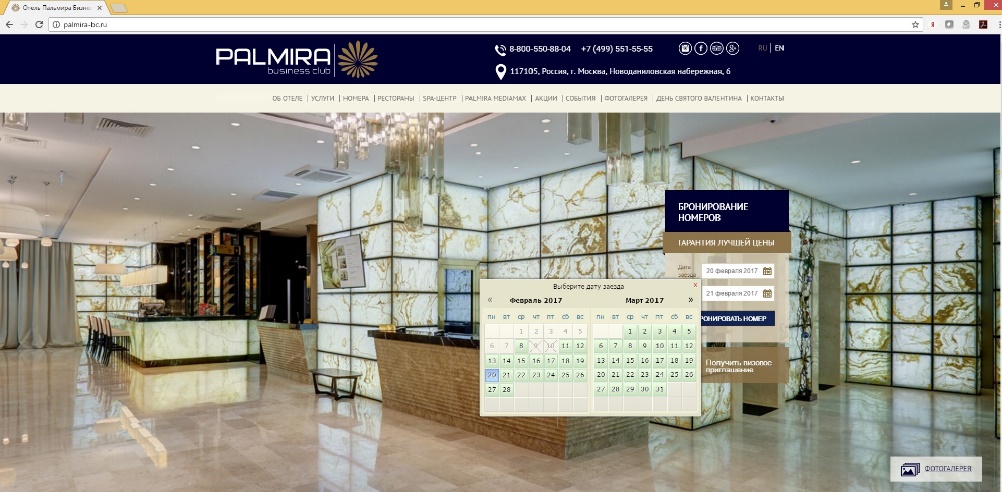 2. В открывшемся окне с описанием номеров вверху справа нажмите на строчку «У меня есть промокод»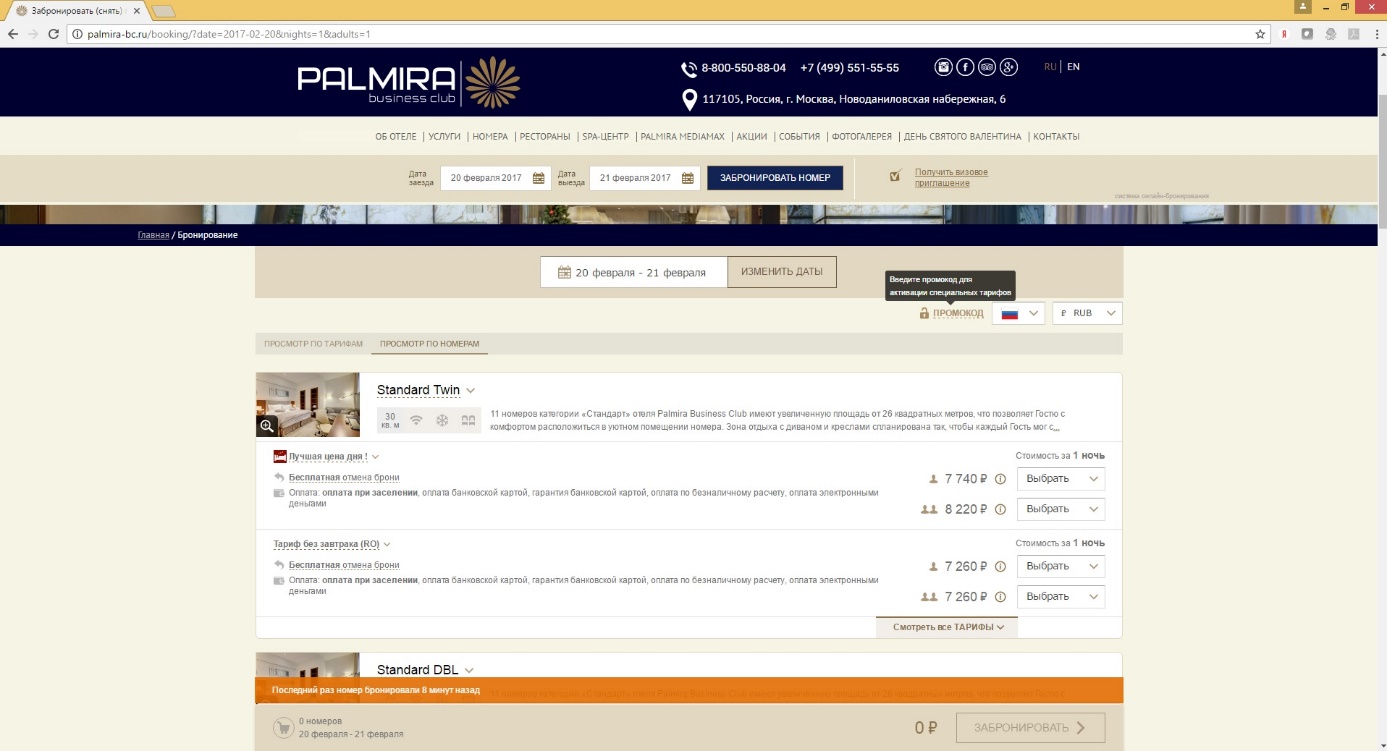 3. В этом окне введите промокод для скидки BSA18 и нажмите кнопку «Применить»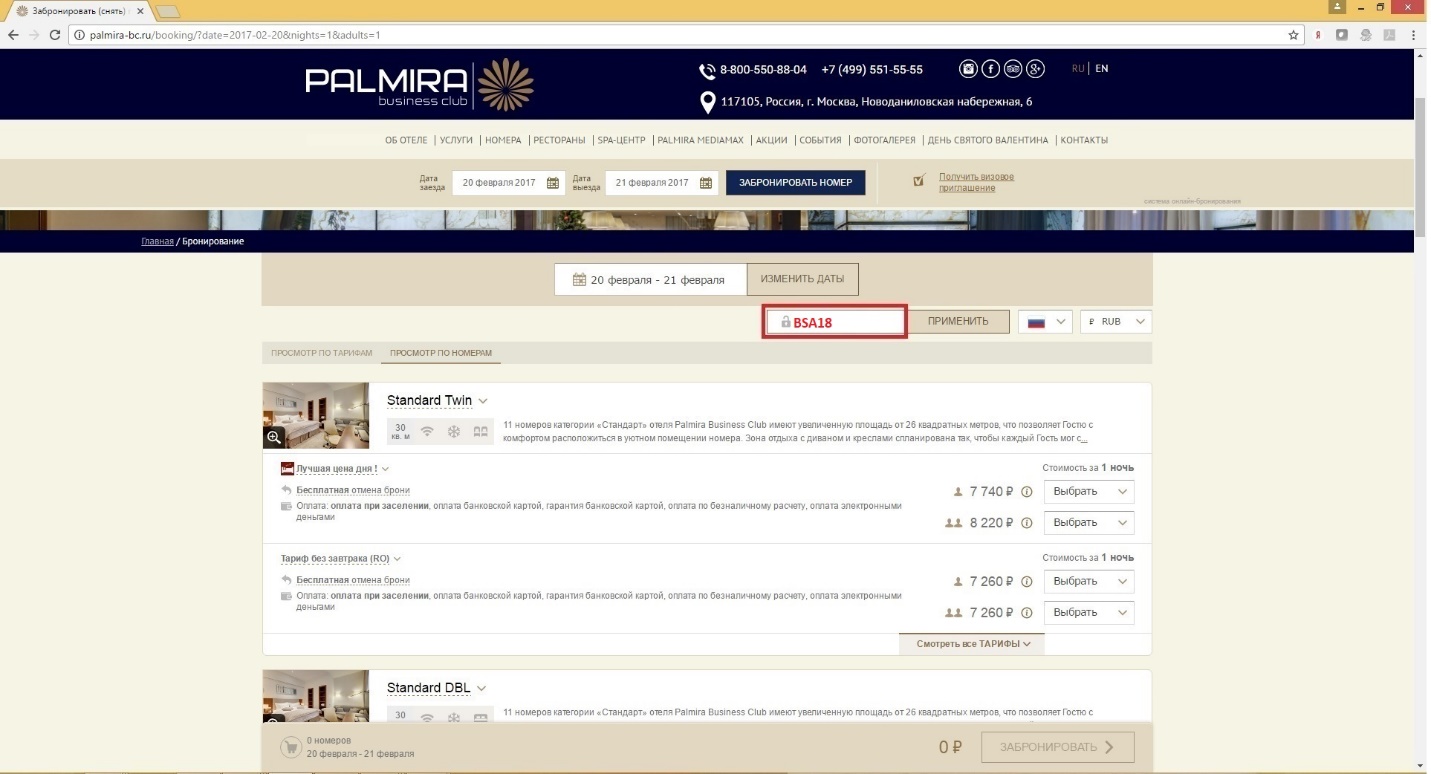 4. Выберите в правом окне категорию номера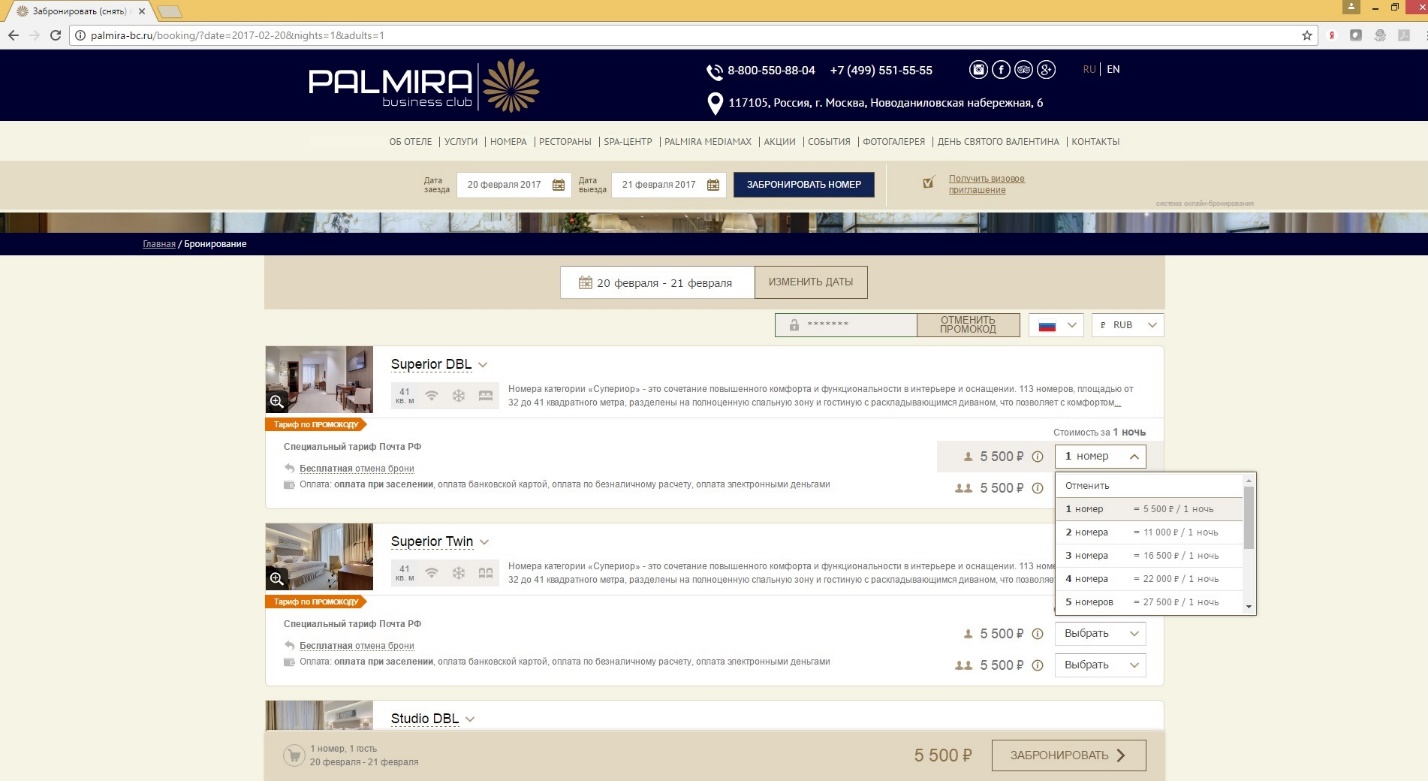 5. Нажмите кнопку «Забронировать»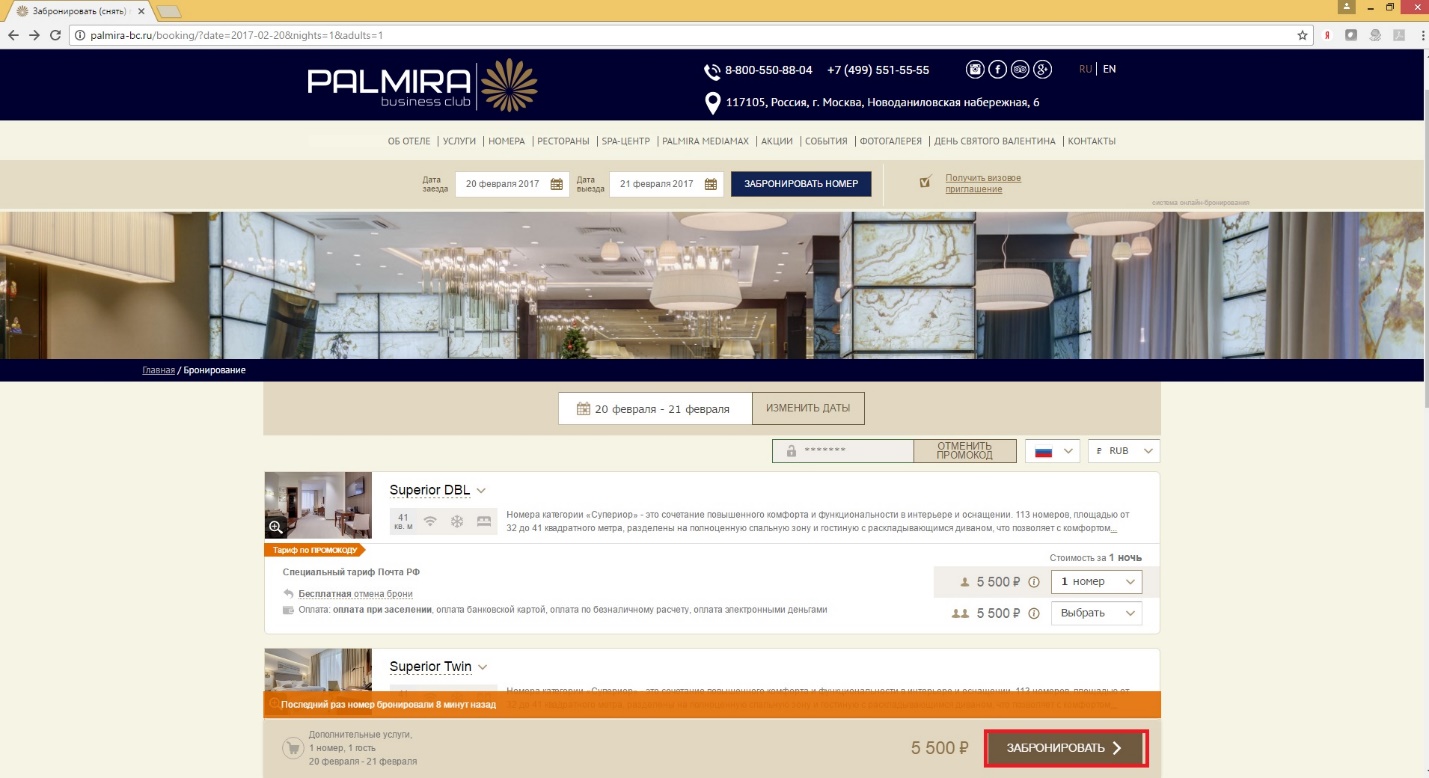 Тариф NETTOТариф NETTOТариф NETTOТариф NETTOТариф NETTOСезонКол-во номеров02-07.02.201802-07.02.2018Описание номераТип размещенияКол-во номеров1 чел.2 чел.Описание номераПакетКол-во номеровЗавтракЗавтракОписание номераSuperior Twin/ Double66607110Просторный номер повышенного комфорта и функциональности (общ. площадь 32-41 кв м), предлагают : LCD TV, кондиционер, мини-бар, вместительный сейф, косметический набор, фен и зеркало, чай/кофе сет, а также более просторную планировку (разделен на полноценную спальную зону и гостиную с раскладывающимся диваном)Просторный номер повышенного комфорта и функциональности (общ. площадь 32-41 кв м), предлагают : LCD TV, кондиционер, мини-бар, вместительный сейф, косметический набор, фен и зеркало, чай/кофе сет, а также более просторную планировку (разделен на полноценную спальную зону и гостиную с раскладывающимся диваном)Studio и SuiteTwin/ Double86409000Комфортабельный номер с увеличенным пространством (общая площадь 32-41 кв.м) для работы и отдыха, также оборудован кухней с необходимыми принадлежностями и холодильником. Включает: LCD TV, кондиционер, мини-бар, вместительный сейф, косметический набор, фен и зеркало, чай/кофе сет. Отличаются открытой планировкой с просторными зонами для работы и отдыха.Комфортабельный номер с увеличенным пространством (общая площадь 32-41 кв.м) для работы и отдыха, также оборудован кухней с необходимыми принадлежностями и холодильником. Включает: LCD TV, кондиционер, мини-бар, вместительный сейф, косметический набор, фен и зеркало, чай/кофе сет. Отличаются открытой планировкой с просторными зонами для работы и отдыха.Доплата за 3-его человекаДоплата за 3-его человека25002500